                                                                                               T.C.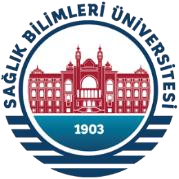             SAĞLIK BİLİMLERİ ÜNİVERSİTESİ            SAĞLIK BİLİMLERİ ENSTİTÜSÜ2018-2019 BAHAR DÖNEMİ 100/2000 YÖK DOKTORA BURSU PROGRAMI GİRİŞ SINAVINA GİRECEK ADAYLAR No  Adı Soyadı  Başvurduğu Ana Bilim Dalı Başvurduğu Program  Sınav Tarihi/SaatiSınav Yeri  1  Kübra GÜNDÜZTıbbi Biyolojiİnsan Beyni ve Nörobilim20.02.2019Saat:10.00SBÜ Tıp Fakültesi Tıbbi Biyoloji Ana Bilim Dalı2Bahar SARİKAMIŞTıbbi Biyolojiİnsan Beyni ve Nörobilim20.02.2019Saat:10.00SBÜ Tıp Fakültesi Tıbbi Biyoloji Ana Bilim Dalı3Nail BEŞLİTıbbi Biyolojiİnsan Beyni ve Nörobilim20.02.2019Saat:10.00SBÜ Tıp Fakültesi Tıbbi Biyoloji Ana Bilim Dalı4Gözde KARAKUŞDoku MühendisliğiBiyomalzeme ve Doku Mühendisliği20.02.2019Saat:10.00SBÜ Sağlık Bilimleri Enstitüsü Toplantı Salonu5Gizem COŞARDoku MühendisliğiBiyomalzeme ve Doku Mühendisliği20.02.2019Saat:10.00SBÜ Sağlık Bilimleri Enstitüsü Toplantı Salonu6Bulut YURTSEVERDoku MühendisliğiBiyomalzeme ve Doku Mühendisliği20.02.2019Saat:10.00SBÜ Sağlık Bilimleri Enstitüsü Toplantı Salonu